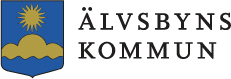 Delegeringsguide2020—2022Älvsbyns kommun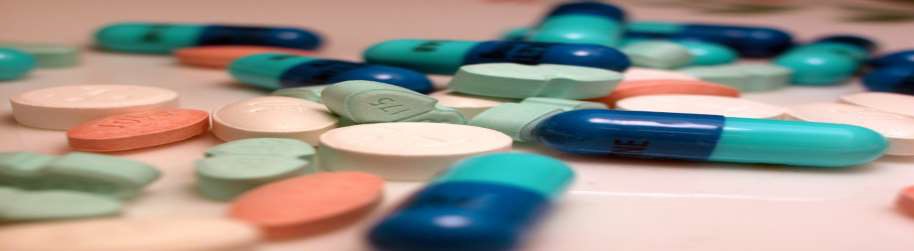 Ansvarig Annika Nilsson (MAS)Hälso- och sjukvårdsuppgifter i särskilt boende, hemsjukvård/ordinärt boende, daglig verksamhetDelegeringsguiden är även vägledning för vad kommunens vård och omsorgspersonal kan motta för delegationBehörighet att delegera / instruera	Arbetsuppgiften kräverHjälpmedelSjuksköterskaArbetsterapeutSjukgymnastInstruktionDelegeringFår inte överlåtasAnmärkningFöreskrivning, utprovning och anpassning av hjälpmedel ex rullstol/rollator/lyftar mmXXXXKrav: FörskrivningsrättDiabeteshjälpmedel/Föreskrivning, utprovning och anpassningXXKrav: FörskrivningsrättStomi hjälpmedel/Förskrivning/utprovning och anpassningXXKrav: FörskrivningsrättInkontinenshjälpmedelXXKrav: FörskrivningsrättLäkemedelshanteringSjuksköterskaArbetsterapeutSjukgymnastInstruktionDelegeringFår inte överlåtasAnmärkningIordningställande av doser från orginalförpackningXXFår tillämpas vid synnerliga skäl, ex när läkemedel inte går att disp. i apodos.Dosera och överlämna flytande läkemedelXXStor försiktighet vid psykofarmaka, neuroleptika och antibiotikaÖverlämnande av vid- behovsmedicinerXXSka signeras på fastställd lista av delegeradByte av smärtplåsterXXNär speciella behov råder och i samråd med MASÖverlämnande av iordningsställda oserXXSka signeras på fastställd lista av delegeradLäkemedelshanteringSjuksköterskaArbetsterapeutSjukgymnastInstruktionDelegeringFår inte överlåtasAnmärkningInjektioner:insulin med insulinpennaXXEndast vid stabilt socker- lägeIntramuskuläraXXIntravenösaXXÖvriga subcutana injektioner i förfylld sprutaXXEx.innohep till de som har fått utbildning i insulinInstillationer i urinblåsaXXSyrgasbehandling/Syrgas-koncentratorXXEndast påbörjad behandlingInhalationXXEndast påbörjad behandlingFörestå läkemedelsförrådXXKontrollräkning ska ske av narkotika 1 ggr/mån enl.fastställd rutinBedömning och observationSjuksköterskaArbetsterapeutSjukgymnastInstruktionDelegeringFår inte överlåtasAnmärkningMedicinsk bedömningXXXXNutritionskontroll/-bedömningXXSamverkan bör ske med berörd personalFunktions och förmågebedömningXXXXObservation av hälsotillståndXXXXSamverkan bör ske med berörd personalSymtomanalysXXXXRiskbedömningXXXXSamverkan bör ske med berörd personalSmärtbedömningXXXXSamverkan bör ske med berörd personalKateter- och stomivårdSjuksköterskaArbetsterapeutSjukgymnastInstruktionDelegeringFår inte överlåtasAnmärkningKatetrisering av kvinnorXXEfter läkarordinationKatetrisering av mänXXEfter läkarordinationIntermittent katetriseringXXKateterspolningXXBlåsfunktionsträning enligt kateterschemaXXTillsyn av kateterfunktion/byte av urinpåse samt rengöringXXTarmsond vid bäcken reservoarXXStomiomläggningXXByte av stomipåseXXProvtagningSjuksköterskaArbetsterapeutSjukgymnastInstruktionDelegeringFår inte överlåtasAnmärkningUrinprovXXKapillärprovXXEx. blodsockerkontrollVenprovXXBlodgrupperingXXProvtagning CVK /PortaCathXXSputumprovXXFaecesprovXXPuls, blodtryck och temperaturXXFörebyggande och förberedelserSjuksköterskaArbetsterapeutSjukgymnastInstruktionDelegeringFår inte överlåtasAnmärkningKontrakturprofylaxXXXXPatientgrupper utanAllmänförutsägbarariskerSpecifikXXKräver sjukgymnastiskkompetens + delegeringTrycksårsprofylaxXXXXRöntgenförberedelser EnklaXXVid speciella fall ex Diabetes extra tillsyn av sjuksköterskaSpecifikaXXVid speciella fall ex Diabetes extra tillsyn av sjuksköterskaBasala hygienrutinerXXSka alltid tillämpas av alla vård och omsorgsanställda enligt rutinVattenlavemangXXRisk för hjärtpåverkanHälso- och sjukvårds- uppgifterSjuksköterskaArbetsterapeutSjukgymnastInstruktionDelegeringFår inte överlåtasAnmärkningNutritionClinifiding sond (nasal) insättning och byteHantering/matningXXPeg-sond, byte av sondXXPersonal bör få instruktion hur de går tillväga om sonden åker utSondmatning Spruta/aggregatXXXFår inte delegeras om flera infarter finns/ undantag kan finnas vid individuell bedömning och kontakt med MASMatning vid svalgparesXXRisk för aspiration  Noggrann handledning av sskBehandlingSjuksköterskaArbetsterapeutSjukgymnastInstruktionDelegeringFår inte överlåtasAnmärkningSugning av övre luftvägarXXGenomgång av befintligt material av sjuksköterskaSugning av munhåla och tracheostomiXXRengöring av trachea + byte av innerkanylXXPeritonealdialys (påsdialys)XXXHuvudregel är ingen delegering utom i synnerliga när synnerliga skäl finnsSårbehandlingEnkel sårbehandlingXXXSpecifik (sårrevision och/eller smärtande sår)XXBehandlingSjuksköterskaArbetsterapeutSjukgymnastInstruktionDelegeringFår inte överlåtasAnmärkningBehandling av ex. psoriasis, eksem svampXXTa på kompressionsstrumpa eller linda benXXXXSuturtagningXXTNS - smärtlindringXXKräver instruktion och delegering av arbetsterapeut och sjukgymnastVärme/KylaXXXKräver instruktion och delegering av arbetsterapeut och sjukgymnastVid dödsfallSjuksköterskaArbetsterapeutSjukgymnastInstruktionDelegeringFår inte överlåtasAnmärkningFastställande av döden Sjuksköterska bistår läkare med klinisk undersökning (kliniska tecken).Läkare fastställer dödsfallet.SOSFS 2005:10XXEndast erfaren sjuksköterskaOmhändertagande av avlidenXXXÖvrigtSjuksköterskaArbetsterapeutSjukgymnastInstruktionDelegeringFår inte överlåtasAnmärkningHantering och kontroll av viss medicinsk utrustningXXXXHantering av riskavfallXXXXSka ske enligt fastställd rutinAvvikelserapporteringXXXXGäller all personal